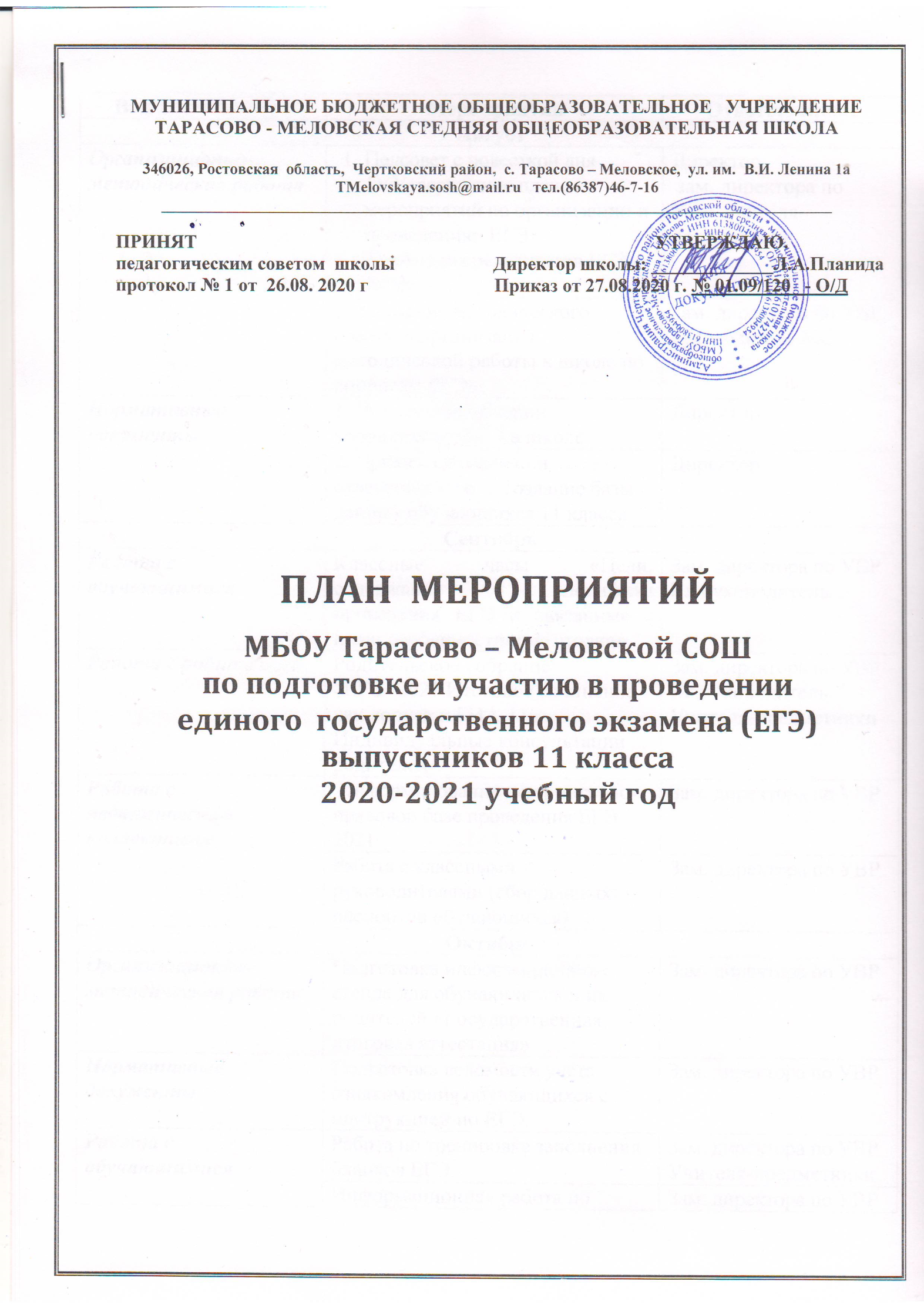 Заместитель директора по УВР I. Подготовительный этап Работа с документацией: подбор и изучение нормативных документов, создание папки с нормативными документами по организации итоговой аттестации в формате ЕГЭ; составление и утверждение плана мероприятий школы по подготовке к ЕГЭ; формирование банка данных  учителей, выпускающих 11 классы. Работа с учителями: ознакомление учителей  с нормативными документами;контроль за работой учителей по подготовке к ЕГЭ;связать темы методической работы с подготовкой учителей и обучающихся к ЕГЭ . Работа с родителями обучающихся: проведение родительских собраний по ознакомлению с нормативными документами по организации и проведению ЕГЭ; организация для обучающихся и их родителей индивидуальных и групповых консультаций психологов. II. Практический Помощь учителям по организации тренингов по подготовке к ЕГЭ , в том числе и в компьютерном классе.Отслеживание посещения учителями курсов, проблемно-целевых семинаров, круглых столов, открытых уроков по подготовке к ЕГЭ различного уровня.Посещение и анализ уроков в выпускных классах. Планирование и организация взаимопосещений уроков учителями 9, 10-11 классов. Организация и проведение тематического контроля: «Система работы учителей  при подготовке обучающихся к ЕГЭ ». Проведение производственных совещаний и педсоветов по вопросам, связанным с ГИА. Оформление наглядной информации для обучающихся, их родителей, учителей. III. Диагностический Проведение входного (сентябрь) контроля знаний обучающихся выпускных классов. Анализ результатов входного контроля на заседании МС, выработка внутришкольных рекомендаций по организации повторения. Регулярное тематического контроля знаний обучающихся с последующим их анализом и рекомендациями учителю. Проведение пробных экзаменов.Анализ результатов итогового контроля, выработка внутришкольных рекомендаций по ликвидации пробелов. Учителя-предметникиI. Подготовительный этап Изучение нормативных документов, связанных с проведением экзаменаПодбор и изучение методической литературы, связанной с ЕГЭ. Овладение компьютерными программами по подготовке к ЕГЭ . Выявление пробелов обучающихся. Выделение тем , подлежащих повторению. Ранжирование выбранных тем по значимости, степени трудности, новизне для обучающихся. Систематизация основных методов и приемов, использующихся при решении исследовательских и нестандартных задач. Изучение внепрограммного материала, необходимого для решения задач части С. II. Практический Повышение квалификации через обучение на курсах .Изучение опыта работы других регионов и ОУ через участие в работе круглых столов, семинаров, открытых уроков, проводимых в школе, районе. Организация систематического повторения в соответствии с составленным планом повторения и рекомендациям . Проведение тренингов: по заполнению бланков ЕГЭ; по решению КИМов. III. Диагностический Проведение входного  контроля знаний. Анализ результатов входного контроля. Внесение корректировки в план подготовки к ЕГЭ(по необходимости). Проведение тематических проверочных работ по материалам КИМов и их анализ. Постоянное отслеживание результатов деятельности каждого (отдельно взятого) ученика. Проведение   пробного экзамена. Анализ результатов итогового контроля. Обучающиеся I. Подготовительный этапИзучение нормативных документов, связанных с ЕГЭ . Приобретение дополнительной литературы для подготовки к ЕГЭ  Написание входной работы по материалам КИМов Выявление с помощью учителя собственных пробелов в знаниях и составление плана по их ликвидации II. Практический Систематическая работа на уроках Регулярное выполнение домашних заданий Регулярная работа в рамках индивидуального плана ликвидации пробелов При необходимости – посещение консультаций, проводимых учителем Родители I. Подготовительный этап Ознакомление с нормативными документами, связанными с ЕГЭ .Оказание помощи ребенку в выборе экзамена Оказание содействия ребенку в приобретении дополнительной литературы для подготовки к ЕГЭ .По возможности оказание помощи своему ребенку в выявлении проблем  и составлении плана ликвидации пробелов II. Практический Проявление интереса и заинтересованности в успехах ребенка При необходимости и возможности оказание ему своевременной помощи Осуществление  контроля Участие в работе родительских собраний, встречах с психологом, организованными в ОУ Оказание помощи ребенку в корректировке плана самообразования или ликвидации пробелов III. Диагностический Ознакомление с результатами: 
-входного контроля по русскому языку, математике; 
-ежемесячного тематического контроля, проводимого администрацией и учителем; 
-пробных экзаменов Вид деятельностиМероприятияОтветственныеАвгуст Август Август Организационно-методическая работаПедсовет с повесткой дня 1)«Утверждение плана мероприятий по организации и проведению  ЕГЭ»;2) «Анализ результатов ЕГЭ – 2020»Директор, зам. директора по УВР, учителя-предметникиОрганизационно-методическая работа2. Заседание методического совета: «Организация методической работы в школе по вопросам ЕГЭ»Зам. директора по УВР,  руководитель МСНормативные документы1. Приказ о назначении координатора ЕГЭ в школеДиректорНормативные документы2. Приказ о назначении ответственного за создание базы данных обучающихся 11 классаДиректорСентябрьСентябрьСентябрьРабота с обучающимисяКлассные часы «Цели, содержание и специфика проведения ЕГЭ и связанные с ними особенности подготовки»Зам. директора по УВР  Кл.руководительРабота с родителямиРодительское собрание:                       «ЕГЭ -2021.Итоговое сочинение как допуск к ГИА-11»Индивидуальные консультации родителейЗам. директора по УВР   Кл.руководитель   Учителя-предметникиРабота спедагогическимколлективом Информирование о нормативно-правовой базе проведения ЕГЭ 2021Зам. директора по УВР  Работа спедагогическимколлективомРабота с классными руководителями (сбор данных паспортов обучающихся)Зам. директора по УВР  ОктябрьОктябрьОктябрьОрганизационно-методическая работаПодготовка информационного стенда для обучающихся и их родителей «Государственная итоговая аттестация» Зам. директора по УВР  Нормативные документыПодготовка ведомости учета ознакомления обучающихся с инструкцией по ЕГЭЗам. директора по УВР  Работа с обучающимисяРабота по тренировке заполнения бланков ЕГЭЗам. директора по УВР   Учителя-предметникиРабота с обучающимисяИнформационная работа по вопросам апелляции, присутствия общественных наблюдателей. Индивидуальное консультирование обучающихсяЗам. директора по УВР  Работа с родителямиИндивидуальное информирование и консультирование по вопросам, связанных с ЕГЭДиректор, Зам. директора по УВР  Работа с педагогическим коллективомРабота с классными руководителями по изучению индивидуальных особенностей обучающихся (с целью выработки оптимальной стратегии подготовки к экзамену в форме ЕГЭ)Зам. директора по УВР  НоябрьНоябрьНоябрьОрганизационно-методическая работаИнструктивно-методическая работа с классными руководителями, учителями, обучающимися, родителями о целях и технологиях проведения ЕГЭДиректор, Зам. директора по УВР  педагогический коллективНормативные документыПодготовка базы данных по школе на электронном носителе Зам. директора по УВР  Работа с обучающимисяИндивидуальное консультирование обучающихся.Зам. директора по УВР  Работа с обучающимися Занятие «Работа с бланками: типичные ошибки в заполнении бланков»Учителя-предметникиРабота с родителямиИндивидуальное информирование и консультирование по вопросам, связанных с ЕГЭЗам. директора по УВР  классные руководителиРабота спедагогическимколлективомИнформирование по вопросам подготовки обучающихся к ЕГЭОказание методической и консультационнойподдержки учителям-предметникамЗам. директора по УВР  Декабрь Декабрь Декабрь Организационно-методическая работаРаспространение методических пособий (образцов тестов) по ЕГЭЗам. директора по УВР  учителя-предметникиОрганизационно-методическая работаПодготовка материалов (информационных, наглядных: графики, диаграммы) к выступлению на родительском собранииЗам. директора по УВР  Организационно-методическая работаФормирование базы данных по выпускникам, сдача в РЦОИЗам. директора по УВР  кл. руководительОрганизационно-методическая работаИнструктивные совещания с выпускниками и родителями, педагогами по организации и проведению ЕГЭЗам. директора по УВР  Нормативные документыОформление протокола родительского собрания и листа ознакомления родителей с нормативными документамиЗам. директора по УВР  Классный руководительНормативные документыПервичное анкетирование. Сбор письменных заявлений выпускников о выборе экзаменов в форме ЕГЭЗам. директора по УВР  кл. руководительРабота с обучающимисяИндивидуальное консультирование обучающихсяУчителя-предметникиРабота с обучающимися Работа с бланками: сложные моменты, типичные ошибкиЗам. директора по УВР учителя-предметники   Работа с обучающимисяКлассные часы, беседы с выпускниками по вопросам участия в ЕГЭ – 2021- цели, содержание и особенности проведения ЕГЭ и связанные с ними особенности подготовки;- определение выбора обучающимися предметов для сдачи ЕГЭЗам. директора по УВР  Кл.руководитель,  учителя-предметникиРабота с родителямиРодительское собрание: «О порядке подготовки и проведения ЕГЭ (нормативные документы, КИМы, сайты и т.д.)»Зам. директора по УВР  кл. руководительРабота спедагогическимколлективомРабота с классными руководителями. Совместный контроль подготовки к ЕГЭ.Зам. директора по УВР  Январь - мартЯнварь - мартЯнварь - мартОрганизационно-методическая работа1. Подготовка материалов для проведения пробного внутришкольного ЕГЭ (тесты, бланки)Зам. директора по УВР  Кл.руководитель,  учителя-предметники  Работа с обучающимися1. Психологическая подготовка к ЕГЭКл.руководитель, педагог - психологРабота с обучающимися2. Индивидуальное консультирование обучающихсяУчителя-предметникиРабота с обучающимися4. Работа по заполнению бланковУчителя-предметникиРабота с родителямиИндивидуальное информирование и консультирование по вопросам, связанным с ЕГЭЗам.директора по УВР, классный руководительРабота спедагогическимколлективомПодготовка к пробному экзаменуОказание методической и консультационнойподдержки учителям-предметникам  Зам.директора по УВР, классный руководитель учителя-предметникиФевральФевральФевральОрганизационно-методическая работаПодготовка раздаточных материалов для выпускников-памяток для участвующих в ЕГЭЗам.директора по УВРОрганизационно-методическая работаФормирование базы данных по выпускникам, коррекция по результатам анализа и собеседований сдача в РЦОИЗам.директора по УВР , кл.руководителиНормативныедокументыПредварительные результаты  проведения пробного внутришкольного ЕГЭЗам.директора по УВР, педагог-психологНормативныедокументыПриказ о проведении пробного внутришкольного ЕГЭДиректор школыНормативныедокументыСбор уточненных данных о выборе экзаменов выпускниками в форме ЕГЭЗам.директора по УВР, кл.руководительРабота с обучающимисяПсихологическая подготовка к ЕГЭ . Индивидуальное консультирование обучающихся. Рекомендации по подготовке к ЕГЭ,.Педагог-психолог, Зам.директора по УВР.Работа с обучающимисяРабота с заданиями различной сложности. Работа по заполнению бланков.Учителя-предметники.Работа с обучающимисяПрием заявлений на участие в ЕГЭ до 1 февраля 2021 г.Зам.директора по УВР, кл.руководительРабота с родителямиИнформирование родителей о результатах проведения пробного внутришкольного ЕГЭКл.руководительМартМартМартОрганизационно-методическая работаПодготовка к выступлению на родительском собрании по вопросам результатов пробных ЕГЭ  Директор школы  Зам.директора по УВР,Кл.руководитель Организационно-методическая работа Анализ результатов внутришкольного ЕГЭ, обсуждение результатов на заседании МС и производственном совещанииДиректор школы, Зам.директора по УВР, руководитель  МСОрганизационно-методическая работа Анализ ошибок при заполнении бланков ответовУчителя-предметникиНормативные документыОформление протокола родительского собрания и листа ознакомления родителей с нормативными документамиЗам.директора по УВРНормативные документыРезультаты  проведения пробного внутришкольного тестирования в форме ЕГЭЗам.директора по УВРУчителя-предметники  Работа с обучающимисяИндивидуальное консультирование обучающихся. Учителя-предметникиРабота с обучающимисяАнкетирование обучающихся после проведения пробного экзаменаЗам.директора по УВРРабота с родителямиПроведение родительского собрания, посвященного проведению и результатам пробного тестирования в форме  ЕГЭ Классные руководители, Зам.директора по УВР педагог-психологРабота спедагогическимколлективомРабота с классными руководителями. Мониторинг успеваемости по предметам, выбираемым на экзамен в форме ЕГЭ.Зам.директора по УВРУчителя-предметникиРабота спедагогическимколлективомПедагогический совет  «О ходе подготовки к итоговой аттестации»Педагогический коллективАпрель Апрель Апрель Работа с обучающимисяПсихологическая подготовка к ЕГЭ. Индивидуальное консультирование  обучающихся. Рекомендации по подготовке к ЕГЭПедагог-психолог, Зам.директора по УВРРабота с обучающимисяРабота с заданиями различной сложности. Работа по заполнению бланков.Учителя-предметникиРабота с родителямиИндивидуальное информирование  и консультирование по вопросам, связанным с ЕГЭКлассные руководители Зам.директора по УВР педагог-психологРабота спедагогическимколлективомКонтроль подготовки к ЕГЭ .Педагог-психолог, Зам.директора по УВРМайМайМайОрганизационно-методическая работаСверка  предметов по выбору обучающихся, сдающих экзамены ЕГЭДиректор, Зам.директора по УВР классный руководительОрганизационно-методическая работа Размещение на информационном стенде расписания сдачи ЕГЭЗам.директора по УВРОрганизационно-методическая работаПодготовка графика проведения консультаций Зам.директора по УВРучителя-предметникиОрганизационно-методическая работаПолучение,оформление и выдача уведомлений для обучающихся о сроках и месте проведения ЕГЭЗам.директора по УВРОрганизационно-методическая работаПедагогический совет по допуску выпускников к ЕГЭ- 2021Педагогический советОрганизационно-методическая работаОрганизация и участие в  проведении основных экзаменов в форме ЕГЭЗам.директора по УВР, кл.руководитель, учителя-предметникиОрганизационно-методическая работаОзнакомление с протоколами экзаменов. Организация проведения апелляции(при необходимости)Зам.директора по УВР, кл.руководитель, учителя-предметникиНормативные документыПодготовка приказа о допуске обучающихся 11 классов к сдаче ЕГЭЗам.директора по УВРДиректор Работа с обучающимисяПсихологическая подготовка к ЕГЭ. Индивидуальное консультирование обучающихся.Педагог-психолог, Зам.директора по УВРРабота с обучающимисяОповещение обучающихся о способе их доставки к месту проведения ЕГЭКлассный руководитель, Зам.директора по УВРРабота с родителямиИндивидуальное информирование и консультирование по вопросам ЕГЭОповещение родителей о способе и времени  доставки обучающихся  к месту проведения ЕГЭКлассный руководитель Зам.директора по УВР| Работа спедагогическимколлективомИнформационная работа с классными руководителями.Зам. директора по УВР, ИюньИюньИюньОрганизационно-методическая работаАналитическая справка о результатах ЕГЭ 2021Зам. директора по УВРОрганизационно-методическая работаФормирование базы данных: коррекция по результатам апелляций и экзаменов, проводимых в резервные срокиЗам.директора по УВРОрганизационно-методическая работаАнализ результатов основных экзаменов. Подготовка итогового отчета о проведении ЕГЭ Зам.директора по УВР, учителя -предметникиНормативные документыПодготовка справки о качестве проведения и результатах ЕГЭЗам.директора по УВР учителя-предметникиНормативные документыСводный аналитический отчет и меры по совершенствованию процедуры подготовки школы к проведению ЕГЭ Директор, зам.директора по УВР,учителя-предметникиРабота с обучающимисяПолучение протоколов  проверки ЕГЭ и информирование обучающихся о результатах сдачи экзаменовЗам. директора по УВР